MAT: PRERIŠI/PREPIŠI  V ZVEZEK  S KVADRATKI. PLUS  IN  MINUS  BRINA                                   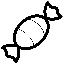 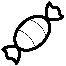 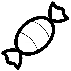 ANA     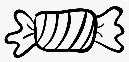 ČE  ANA   DA  BRINI    3   IMA BRINA  7 .      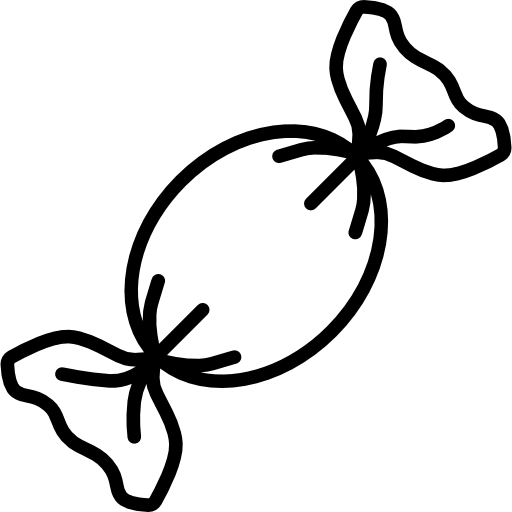 4 +  3  =  7  A BRINA TEH      NE MARA.  ZATO JIH VRNE ANI. 7 -   3   =   4  NIK  IN  NIKA   PRIDETA            NIK IN NIKA  GRESTA      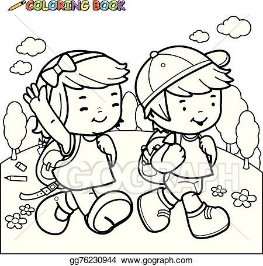 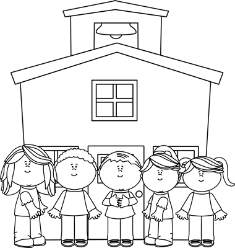                         5  + 2  =     7                   7 -   2 =   5NARIŠI  SLIKO:5  +   3   =   8                                   8 -   3  =  5 REŠI  V DZ  ŠE STRAN  68.  